COMPLETA AS PALAVRAS COM A VOGAL O.ESCOLADATADATA____ /____ / ________ /____ / ________ /____ / ____ALUNOPROFESSORAPROFESSORAANOANOTURMA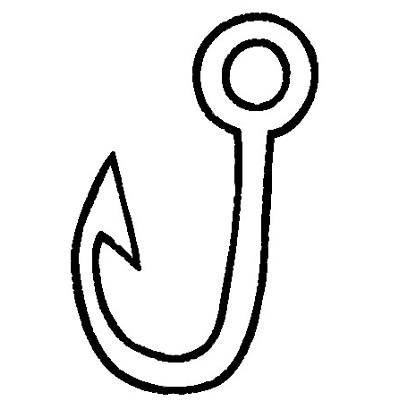 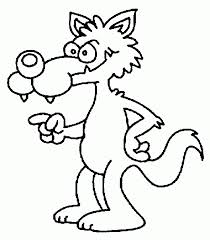 ANZ ___ LL ___ B ___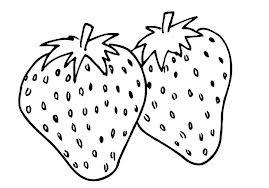 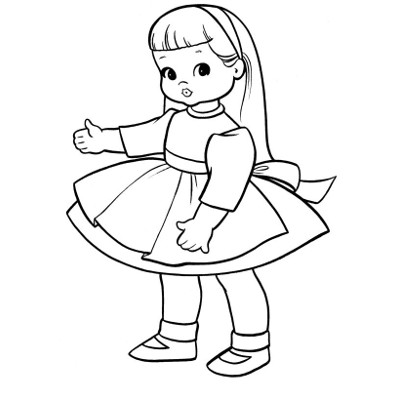 M ___ RANG ___B ___ NECA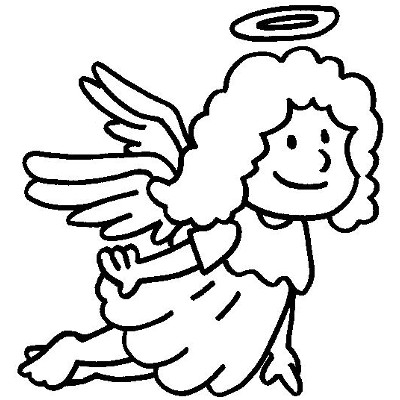 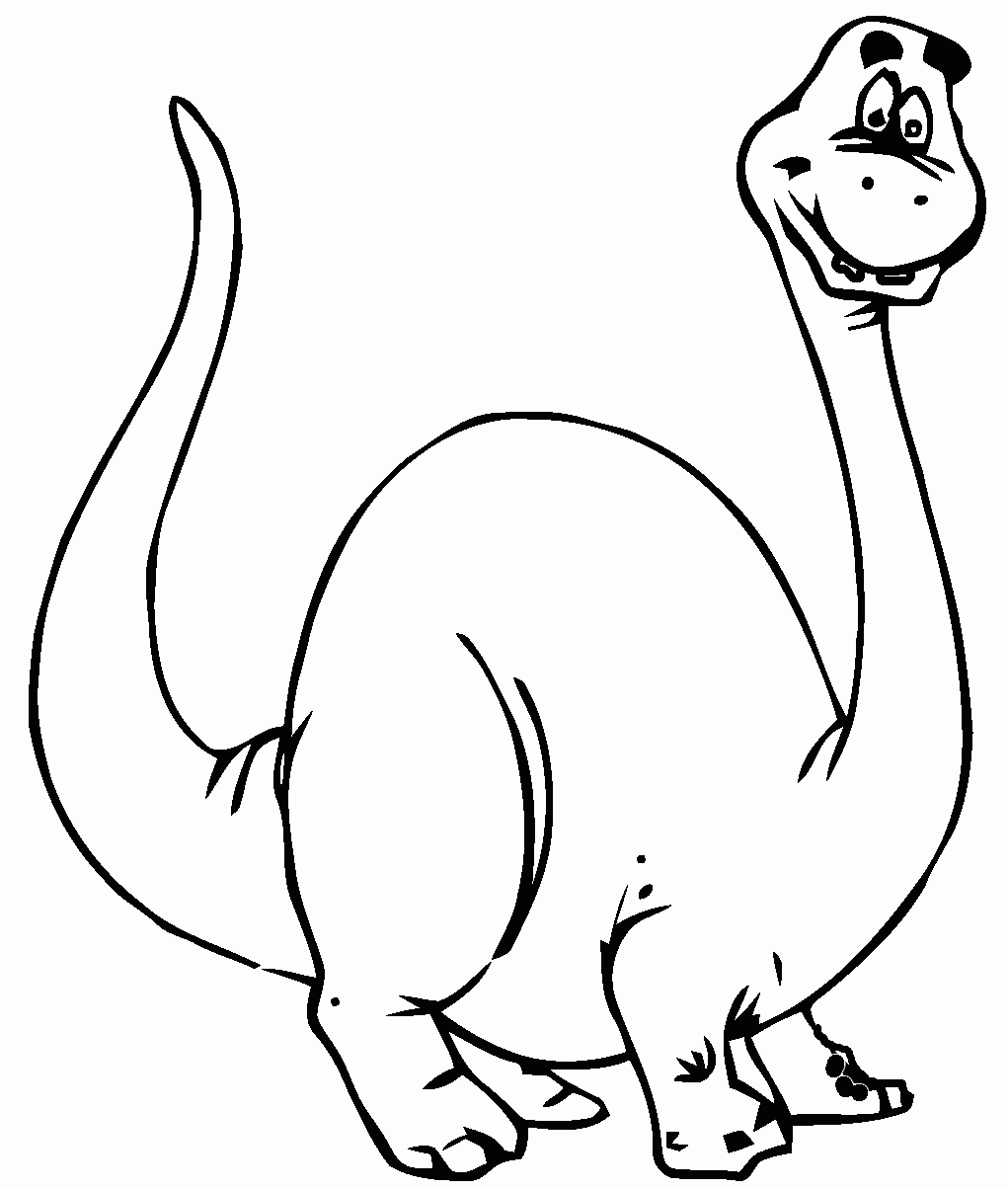 ANJ ___DIN __ SSAUR ___